		Cotisation  de  la  saison 2023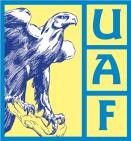 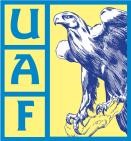 Les cotisations sans prise de licences doivent être réglées avant fin février 2023  Etre sociétaire de l'UAF, c'est affirmer son attachement au mouvement Audax et le soutenir  Monsieur ❑   Madame ❑  Mademoiselle ❑              Club ❑       Nombre de licenciés : _________ Nom :_______________________________________                _______________________________                     	  	Si concerne un club, nom du club  	    	           	       Nom du correspondant  Prénom : ____________________   Date de naissance : _________________    Adresse :  ____________________________________________________________________________________   Code postal : _________   Ville : _____________________________________Pays : _______________________ Téléphone fixe : _______________________ Téléphone portable :_______________________________ Courriel :  _____________________________________@_______________________________    ACTIVITE(S)  AUDAX  PRATIQUEE(S) Cyclotourisme❑ Marche ❑ Natation ❑ Kayak ❑ Ski de fond ❑   	Etes-vous déjà adhérent à l'UAF :  OUI  -  NON   	si oui, numéro de sociétaire : |__|__|__|__|__|    Total à régler   =          : |__|__|__|€|__||__| Règlement France : par chèque bancaire  à l'ordre de l'UAF ou virement  accompagné de ce document renseignéOu par virement bancaire (FR76 1027 8021 7000 0204 3960 148 CMCIFR2A)  Plus ce document  à Courriel : adhesions@audax-uaf.com  Etranger : uniquement par virement bancaire (FR76 1027 8021 7000 0204 3960 148 CMCIFR2A)  Plus ce document  .  A adresser à : Éric LECORDIER – 21, rue du Puits Tournant - 45500 POILLY-LEZ-GIEN                                                           Téléphone : 06 51 10 77 00   -   Courriel : adhesions@audax-uaf.com   _______________________________________________________________________________________________________________________    		Cotisation  de  la  saison 2023Les cotisations sans prise de licences doivent être réglées avant fin février 2023  Etre sociétaire de l'UAF, c'est affirmer son attachement au mouvement Audax et le soutenir  Monsieur ❑   Madame ❑  Mademoiselle ❑              Club ❑       Nombre de licenciés : _________ Nom :_______________________________________                _______________________________                     	  	Si concerne un club, nom du club  	    	           	       Nom du correspondant  Prénom : ____________________   Date de naissance : _________________    Adresse :  ____________________________________________________________________________________   Code postal : _________   Ville : _____________________________________Pays : _______________________ Téléphone fixe : _______________________ Téléphone portable :_______________________________ Courriel :  _____________________________________@_______________________________    ACTIVITE(S)  AUDAX  PRATIQUEE(S) Cyclotourisme❑ Marche ❑ Natation ❑ Kayak ❑ Ski de fond ❑   	Etes-vous déjà adhérent à l'UAF :  OUI  -  NON   	si oui, numéro de sociétaire : |__|__|__|__|__|    Total à régler   =          : |__|__|__|€|__||__| Règlement France : par chèque bancaire  à l'ordre de l'UAF ou virement  accompagné de ce document renseignéOu par virement bancaire (FR76 1027 8021 7000 0204 3960 148 CMCIFR2A)  Plus ce document  à Courriel : adhesions@audax-uaf.com       Etranger : uniquement par virement bancaire (FR76 1027 8021 7000 0204 3960 148 CMCIFR2A)  Plus ce document  .  A adresser à : Éric LECORDIER – 21, rue du Puits Tournant - 45500 POILLY-LEZ-GIEN                                                           Téléphone : 06 51 10 77 00   -   Courriel : adhesions@audax-uaf.com            COTISATION  UAF      COTISATION  UAF Cotisation sociétaire individuel (abonnement à la Revue des Audax compris)            20€00 Cotisation Ecole de Cyclotourisme (abonnement à la revue des Audax compris) 20€00 Conjoint ou autre membre de la famille demeurant à la même adresse (sans revue) 10€00 Cotisation sociétaire club (abonnement à la Revue des Audax compris)20€00     	    COTISATION  UAF     	    COTISATION  UAF Cotisation sociétaire individuel (abonnement à la Revue des Audax compris)            20€00 Cotisation Ecole de Cyclotourisme (abonnement à la revue des Audax compris) 20€00 Conjoint ou autre membre de la famille demeurant à la même adresse (sans revue) 10€00 Cotisation sociétaire club (abonnement à la Revue des Audax compris)20€00 